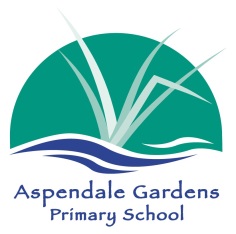 Monday 13th November, 2017Dear Parents and Caregivers,Year 5 students will be attending a four day camp at Cave Hill Creek in Beaufort, Victoria from Monday 26th March to Thursday 29th March, 2018.  Cave Hill Creek is well set up for school groups and is in a beautiful setting near Ballarat, Victoria.  Students will be participating in a range of activities including abseiling, mountain bike riding and canoeing with qualified instructors.  We will be visiting Sovereign Hill on the way to camp as an introduction (provocation) for our Term 2 Inquiry.The Total Cost for camp is $375.00 which includes:Transport:  to and from Beaufort including a stop-off at Sovereign Hill.Activities: bike rental, instructors for the bike riding, abseiling, canoeing and entry to Sovereign Hill.All meals and bunkroom accommodation.We need to confirm numbers as soon as possible and therefore we require a $100.00 deposit by Friday 8th December,2017.  We strongly encourage all students to attend camp.  We see school camp as a time for all students and staff to have the opportunity to bond and provide students with extension activities that cannot be catered for in the normal school environment.  The Victorian Curriculum states that students in Year 5 are required to learn about and experience a variety of outdoor adventure activities in natural environments, such as bushwalking and basic orienteering.  Our camp program at Aspendale Gardens Primary School strives to achieve these outcomes.If you have any questions or concerns, please do not hesitate to contact your child’s teacher, or if it is a specific question please contact Melissa Godeassi.Yours sincerely,Year 5 Teachers--------------------------------------------------------------------------------------------------------------------------------2018 YEAR 5 CAVE HILL CREEK CAMPI WOULD LIKE my child ________________________________________________ 2017 Class: __________ to attend the Year 5 Cave Hill Creek Camp.I DO NOT want my child ________________________________________________2017 Class  __________ to attend the Year 5 Cave Hill Creek Camp.Enclosed Payment of:  $100.00	CASH		CHEQUE		QKR        BPAY Receipt # ____________________________					ORPlease debit my: VISA / MASTERCARD (Circle Appropriate) Total:  $______________CREDIT CARD NUMBER  ___ ___ ___ ___   ___ ___ ___ ___   ___ ___ ___ ___   ___ ___ ___ ___   EXPIRY DATE:  _____ / ______Name on Card: __________________________________________________________________Signature: _______________________________________________________________________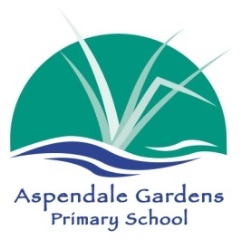 Tuesday 31st January, 2017YEAR 5 CAMP – CAVE HILL CREEKMonday 27th March to Friday 31st March, 2017Dear Parents and Caregivers,For your convenience please find below a payment schedule for the payments for camp.  You may follow this schedule or pay for camp in one lump sum.  The total Cost of Year 5 Camp is $405.00Thank you,Year 5 Teaching Team----------------------------------------------------------------------------------------------------------------------------------------------------------------------------------------------------------------------------------------------------YEAR 5 CAMP - FINAL PAYMENT $105.00			DUE FRIDAY 17th MARCH, 2017STUDENT’S NAME: _________________________________________________ CLASS: __________Enclosed Payment of: $105.00        CASH        CHEQUE        QKR         BPAY Ref # ________________Please debit my: VISA/MASTERCARD (Circle Appropriate) TOTAL:  $____________CREDIT CARD NUMBER  __  __  __  __    __  __  __  __    __  __  __  __    __  __  __  __ EXPIRY DATE: __ __/ __ __Name on Card:_______________________________________ Signature:____________________________---------------------------------------------------------------------------------------------------------------------------------------------------------------------------------------------------------------YEAR 5 CAMP - INSTALMENT 2 PAYMENT $100.00	         DUE FRIDAY 3rd MARCH 2017STUDENT’S NAME: _________________________________________________ CLASS: __________Enclosed Payment of: $100.00        CASH        CHEQUE        QKR	 BPAY Ref # ________________Please debit my: VISA/MASTERCARD (Circle Appropriate) TOTAL:  $_____________CREDIT CARD NUMBER  __  __  __  __    __  __  __  __    __  __  __  __    __  __  __  __ EXPIRY DATE: __ __/ __ __Name on Card:_______________________________________ Signature:____________________________---------------------------------------------------------------------------------------------------------------------------------------------------------------------------------------------------------------YEAR 5 CAMP - INSTALMENT 1 PAYMENT $100.00		DUE MONDAY 20th FEBRUARY 2017STUDENT’S NAME: _________________________________________________ CLASS: __________Enclosed Payment of: $100.00        CASH        CHEQUE        QKR	BPAY Ref # ________________Please debit my: VISA/MASTERCARD (Circle Appropriate) TOTAL:  $_____________CREDIT CARD NUMBER  __  __  __  __    __  __  __  __    __  __  __  __    __  __  __  __ EXPIRY DATE: __ __/ __ __Name on Card:_______________________________________ Signature:____________________________2017 YEAR 5 CAVE HILL CREEK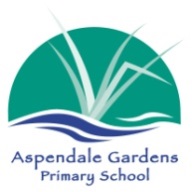 STUDENT MEDICAL FORMThis report is intended to assist the school in case of any medical emergency with your child. All information is held in confidence.Child's Name: _______________________________________________________________________Class: ____________		Date of Birth: ______/______/__________ Parent's / Guardian's Full Name _________________________________________________________Address:________________________________________________________ Postcode:___________Emergency Telephone	After Hours:__________________ Business Hours:__________________				Mobile/s_____________________________________________________Name, Address & Phone of Family Doctor:____________________________________________________________________________________________________________________________________Medicare No: ________________________  Ambulance Subscriber No: _________________________Medical / Hospital Insurance Fund:__________________ Contribution No:________________________Please tick appropriate box if your child suffers any of the following: Bed wetting 		Fits of any type  	Migraine 		DiabetesDizzy spells 	 	Sleep walking 		Asthma 		EpilepsyBlackouts 		Heart condition 	Travel SicknessOther 	     Please state: ____________________________________________________________Allergies to: Penicillin 	Foods 	         Other drugs 	Other allergies        ____________________________What special care is recommended? ______________________________________________________________________________._____________________________________________________________________________________________________________________________________Tetanus Immunisation:  	 My child IS immunized		My child IS NOT immunizedTICK BOX:   In the event of my child requiring the administration of an analgesic, I  HEREBY CONSENT to my child being given the recommended CHILD DOSAGE ofParacetamol or Panadol?	                                  Please sign here: _______________________________________Tablets and Medicines: 1. Is your child presently taking tablets and  /  or medicine ?              	YES 		NO     If YES, please state name of medication, dosage etc . _______________________________________2. All medicines must be handed to the teacher in charge, with your child's name, the dose to be taken and    when it should be taken. (These will be kept in a secure place and distributed as required.)     Please do not allow children to be in possession of any medicine while on the camp.Previous Experience: Is this the first time your child has been away from home?              		YES 		NO Special Dietary Considerations:Are there any special dietary considerations		YES 		NO    If yes, please provide information.Consent to Medical Attention: I authorise the teacher in charge of the camp to consent, where it is impracticable to communicate with me, to the child receiving such medical or surgical treatment as may be deemed necessary. Signed: _______________________________________________	Date: _____________________